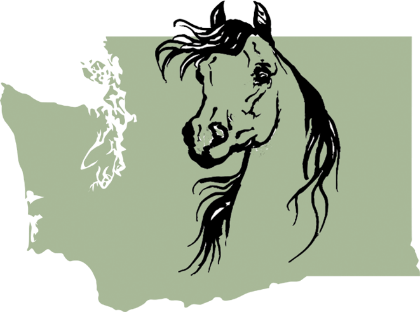 Half Arabian Club of Washington 
60th Annual Mid-Summer Classic Dual Horse Shows 
Benefiting the American Cancer Society 
June 10-13, 2021  Monroe, WashingtonHelp us celebrate this exciting milestone of 60 years!SHOW MARKETING OPPORTUNITIESCLASS SPONSORSHIPSRegular classes, leadline, walk trot	$25Championship classes or Business Card	$50GOLD SPONSOR	$150Includes 7 Class sponsorshipsSPONSOR OF HONOR	$300Includes 10 Class sponsorships, advertising banner (supplied by the show), half page B&W advertisement in official horse show programRUBY (Premier) SPONSOR	$400Includes: 14 Class sponsorships, full page B&W advertisement in the official horse show program, advertising banner placed in a high traffic area, facebook & website links to your business, reserved parking. Sponsorship received by March 1, 2021 will also receive the added bonus of recognition in the online Official Prize list.EMERALD (Sapphire) SPONSOR	$600Includes: 18 Class sponsorships, full page B&W advertisement in the official horse show program,  multiple advertising banners placed in high traffic area, facebook & website links to your business, reserved parking. Sponsorship received by March 1, 2021 will also receive the added bonus of recognition in the online Official Prize list.SHOW PROGRAM ADVERTISING .... call or email for quote— P L E A S E P R I N T —	COMPANY _____________________________________________________________________________________________ 	CONTACT NAME _______________________________________________________________________________________	ADDRESS ______________________________________________________________________________________________	 	CITY, STATE, ZIP _______________________________________________________________________________________	 	PHONE __________________________	__________EMAIL ____________________________________________________	 	WEBSITE ______________________________________________________________________________________________	 	INFORMATION TO APPEAR ON BANNER _________________________________________________________________	   LEVEL OF SPONSORSHIP (_) Class (_)Championshio class (_) Gold (_) Honor (_) Ruby (_) Emerald	REQUESTED CLASS NOS. #	#	#	#	#	#	# Contact Chairperson: Jennifer Rader425-501-2762 email: Jennifer@jenniferrader.com All sponsorships received by May 19th will be acknowledged in the show program, and receive recognition and thanks from the show announcer during the class. Sponsors may submit their web link for placement on the HACW website.Make checks payable to HACWMail to: Bonny Braden, 11913 Seattle Hill Road, Snohomish WA 98296DEADLINE FOR SPONSORSHIPS: MAY 19, 2021Camera Ready Ad Copy to be sent to: Jennifer Rader at jennifer@jenniferrader.com HACW is a non-profit corporation.